АДМИНИСТРАЦИЯ МУНИЦИПАЛЬНОГО ОБРАЗОВАНИЯ «НОВОДУГИНСКИЙ РАЙОН» СМОЛЕНСКОЙ ОБЛАСТИП О С Т А Н О В Л Е Н И Еот 20.02.2015 № 45О внесении дополнения в Инструкцию о порядке рассмотрения обращений граждан, поступивших в адрес Администрации муниципального образования «Новодугинский район» Смоленской областиВ соответствии с Федеральным законом от 2 мая 2006 № 59-ФЗ «О порядке рассмотрения обращений граждан Российской Федерации», руководствуясь Уставом муниципального образования «Новодугинский район» Смоленской области (новая редакция)Администрация муниципального образования «Новодугинский район» Смоленской области  п о с т а н о в л я е т:В Инструкцию о порядке рассмотрения обращений граждан, поступивших в адрес Администрации муниципального образования «Новодугинский район» Смоленской области (далее — Инструкция), утвержденную постановлением Администрации муниципального образования «Новодугинский район» Смоленской области от 03.10.2014 № 129 внести следующие изменения: Пункт 3.3.2. раздела 3.3 Инструкции дополнить абзацем следующего содержания:«Письменное обращение, содержащее информацию о фактах возможных нарушений законодательства Российской Федерации в сфере миграции, направляется в течение пяти дней со дня регистрации в территориальный орган федерального органа исполнительной власти, осуществляющего правоприменительные функции, функции по контролю, надзору и оказанию государственных услуг в сфере миграции, и высшему должностному лицу субъекта Российской Федерации (руководителю высшего исполнительного органа государственной власти субъекта Российской Федерации) с уведомлением гражданина, направившего обращение, о переадресации его обращения, за исключением случая, указанного в пункте 5.6. настоящей Инструкции.» .2. Контроль за исполнением настоящего постановления возложить на заместителя Главы Администрации муниципального образования «Новодугинский район» Смоленской области – управляющего делами Л.П. Иванову.Глава Администрации муниципального образования «Новодугинский район»Смоленской области                                                                               В.П. Муханов                                           Л.П. Иванова          ________________	«_____»  _________ 20___ г. Отп. 1 экз. – в дело Исп. ___________ Е.С. Петрукович тел. 2-16-44 "____" __________ 2014г. Отп. 1 экз. – в дело Исп. ___________ Е.С. Петрукович тел. 2-16-44 "____" __________ 2014г.Разослать: структурным подразделения           Администрации, сельским поселениям  Визы:П.П. Никитенков   ________________	«_____»  _________ 20___ г.  Визы:П.П. Никитенков   ________________	«_____»  _________ 20___ г.  Визы:П.П. Никитенков   ________________	«_____»  _________ 20___ г.  Визы:П.П. Никитенков   ________________	«_____»  _________ 20___ г.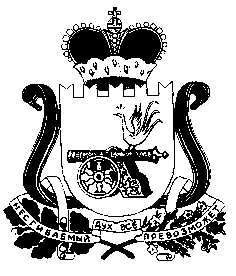 